Discover the wildlife of the Salish Sea and relax into the peacefulness of an East Point sunset. Dress warmly and bring blankets, chairs and flashlights. Enjoy the talents of island musicians and storytellers. Meet out at the point (a five minute walk).parkscanada.gc.ca/gulfislands, 250-654-4000 or toll-free 1-866-944-1744Découvrez la faune de la mer des Salishs et détendez-vous dans le décor paisible d’un coucher de soleil à la pointe East. Habillez-vous chaudement et apportez une couverture, une chaise et une lampe de poche. Écoutez des musiciens et des conteurs locaux talentueux. Point de rassemblement : pointe East (5 minutes de marche).parcscanada.gc.gc/ilesgulf, 250-654-4000 ou sans frais 1-866-944-1744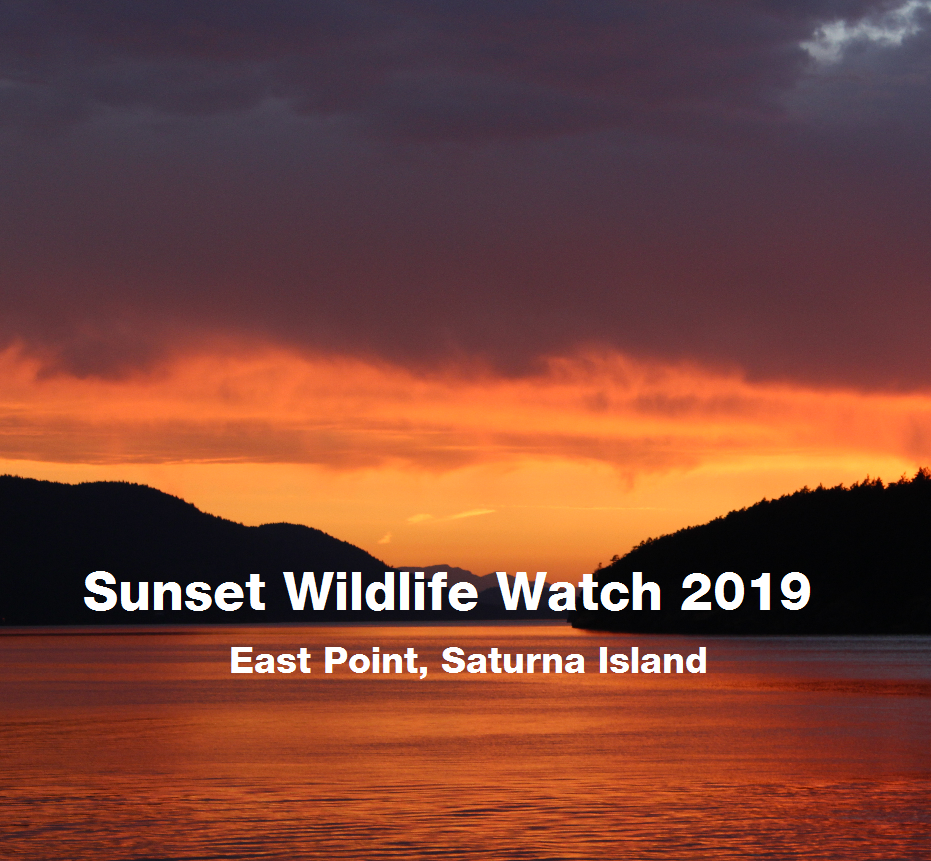 Every FRIDAY from July 5 to August 30, 8 pm – 9 pmMusiciansStorytellersPark Interpreter: Protecting Species at RiskJuly 5Saturna Singers, community choirDavid Osborne: Switching to solar energy on SaturnaBarn swallows: how not to get rid of themJuly 12John Gahn, guitarRichard Blagborne: Wind power and other tricks to off-grid livingScientists save sea-faring silky beach pea July 19Island Fever: Heather Vallee, Kathy Stonehouse, Debbie Lesurf and Denise KuzykAllison Stocks: Restoring ancient clam gardens in the park reserve The red-legged frog versus the big bad bullfrogJuly 26David Osborne and Denise Kuzyk, The EnigmaticsJacques Campbell: Tales from a Saturna FarmSlender popcorn flower: only on Saturna Aug 2Megan Riberdy, guitarJane Dixon-Warren and others: How ebikes beat the island hillsWhat do deer have to do with songbirds?Aug 9Keith McMaster: guitarMatt Morrow and Peggy Warren: Driving electric on SaturnaGrandmothers and their families: southern resident killer whales Aug 16Trish DeJoseph and Flo House, vocals and mandolin Dr. Lauren McWhinnie: Whales, dolphins and porpoises of the Salish SeaRestoration anxieties: saving the contorted-pod evening-primroseAug 23Betty-Ann Lampman and David Smith: accordion and vocalsAnatole Russell-Ingram: conserving and collecting water in these dry timesWhat you don’t know about the little brown batAug 30Sinead Strijack, ukuleleNettie Adams: "Night de Light” Photogenic Saturna -Art projections on Fog Alarm BuildingCommon nighthawk: not so common anymore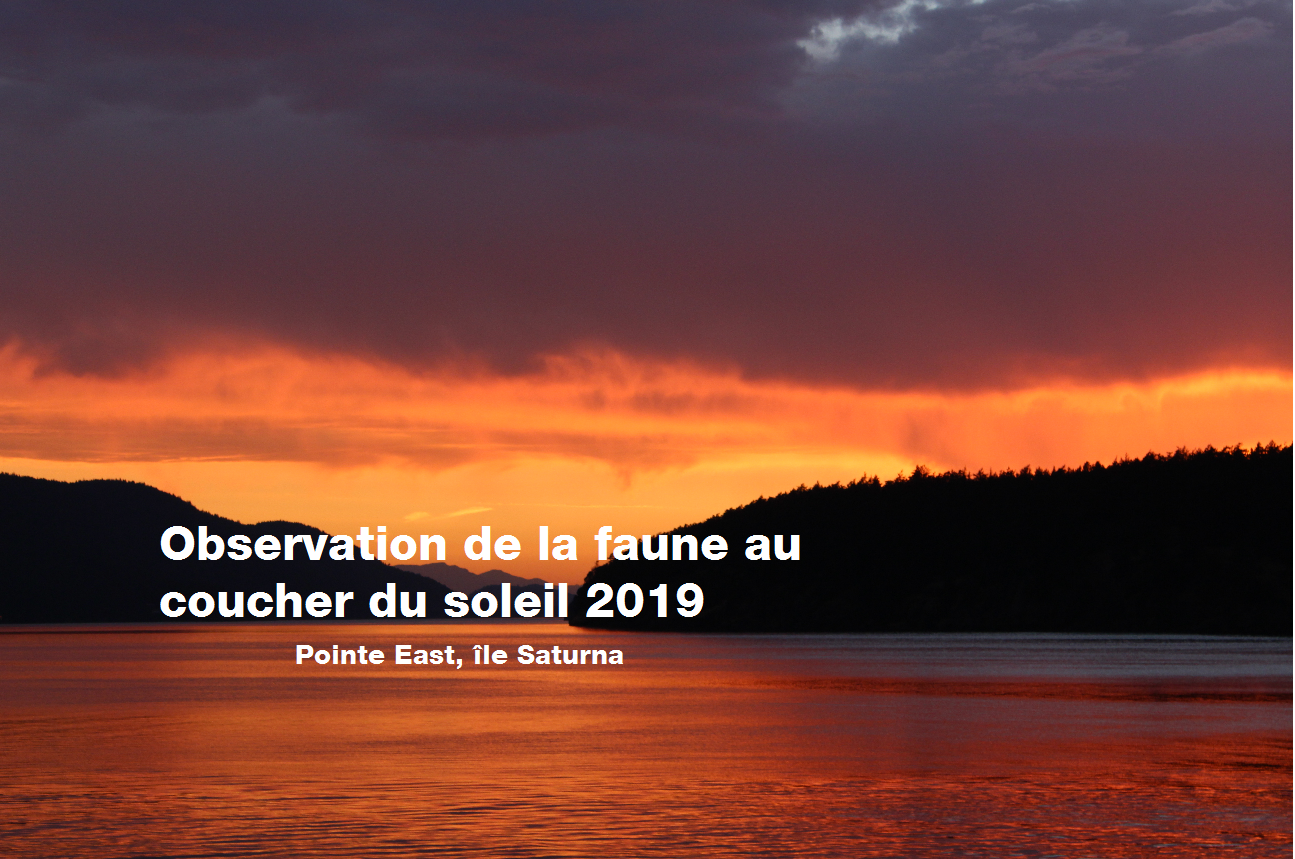 Tous les VENDREDIS du 5 juillet au 30 août, de 20 h à 21 hMusiciensConteurs Interprète du parc :
Protéger les espèces en péril5 juilletSaturna Singers, chorale communautaireDavid Osborne : Passer à l’énergie solaire sur l’île SaturnaL’hirondelle rustique : comment éviter son départ12 juilletJohn Gahn, guitareRichard Blagborne : Énergie éolienne et autres moyens de se passer du réseau d’électricitéDes scientifiques sauvent la gesse littorale, une plante maritime.19 juilletIsland Fever (Heather Vallee, Kathy Stonehouse, Debbie Lesurf et Denise Kuzyk) Allison Stocks : Restauration d’anciens parcs à myes dans la réserve de parc La grenouille à pattes rouges et le gros méchant ouaouaron26 juilletDavid Osborne et Denise Kuzyk, The EnigmaticsJacques Campbell : Récits d’une ferme de l’île SaturnaLa plagiobothryde délicate : une espèce unique à l’île Saturna2 août Megan Riberdy, guitareJane Dixon-Warren et autres : Comment les vélos électriques réussissent-ils à monter les collines de l’île?Cerfs et oiseaux chanteurs : quels sont leurs liens?9 aoûtKeith McMaster, guitareMatt Morrow et Peggy Warren : Conduite d’un véhicule électrique sur l’île SaturnaDes grands-mères jusqu’aux petits : les liens familiaux des épaulards résidents du sud16 aoûtTrish DeJoseph et Flo House, voix et mandoline Lauren McWhinnie, Ph. D. : Les baleines, dauphins et marsouins communs de la mer des Salishs Sauver l’onagre à fruits tordus : une tâche ardue23 aoûtBetty-Ann Lampman et David Smith, accordéon et voixAnatole Russell-Ingram : Conserver et recueillir l’eau en cette période de sécheresseLes secrets de la petite chauve-souris brune 30 aoûtSinead Strijack, ukuléléNettie Adams : Night de Light, projections artistiques de la magnifique île Saturna sur le bâtiment de l'avertisseur de brumeL’engoulevent d’Amérique : de plus en plus rare